PLANO DE COMUNICAÇÃO DA MARCA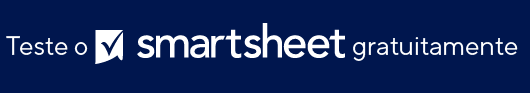 EXEMPLOPLANO DE COMUNICAÇÃO DA MARCAESTRATÉGIA DE COMUNICAÇÃODivulgue recursos de novos produtos a todos os clientes existentes e potenciais, incluindo observações sobre o roteiro do produto no ano que vem.MERCADO-
ALVOTodos os clientes existentes e potenciais nos campos de TI ou desenvolvimento de software.PRINCIPAL PROPOSTA DE VALOROs recursos dos novos produtos aprimorarão as medidas de segurança e provisionamento e permitirão que os usuários coloquem em escala com maior eficiência e segurança.RESPOSTA 
DESEJADAAs pessoas falarão sobre e/ou comprarão o produtos/serviços.CANAIS DE 
MÍDIATodos os canais de redes sociais (Facebook, Twitter, LinkedIn, Instagram), anúncio de RP em 1/15 e publicidade paga no Google.MÉTRICAS DE 
SUCESSOAumento dos gastos dos clientes existentes e um aumento nos logotipos novos líquidos.ESTRATÉGIA DE COMUNICAÇÃOMERCADO-
ALVOPRINCIPAL PROPOSTA DE VALORRESPOSTA 
DESEJADACANAIS DE 
MÍDIAMÉTRICAS DE 
SUCESSOAVISO DE ISENÇÃO DE RESPONSABILIDADEQualquer artigo, modelo ou informação fornecidos pela Smartsheet no site são apenas para referência. Embora nos esforcemos para manter as informações atualizadas e corretas, não fornecemos garantia de qualquer natureza, seja explícita ou implícita, a respeito da integridade, precisão, confiabilidade, adequação ou disponibilidade do site ou das informações, artigos, modelos ou gráficos contidos no site. Portanto, toda confiança que você depositar nessas informações será estritamente por sua própria conta e risco.